Nomor 		: Un.3.1/KS.01.7/381/2015					  18 Mei 2015Lampiran 	:  1 (satu) bendelPerihal 		:  Permintaan Informasi Harga Barang						Kepada Yth. ............................................................................................di‘- T e m p a t – Dengan hormat,Sehubungan rencana realisasi pelaksanaan pekerjaan Pengadaan Alat Tulis Kantor (ATK) di Fakultas Ilmu Tarbiyah dan Keguruan UIN Maulana Malik Ibrahim Malang, bersama ini kami bermaksud agar perusahaan saudara memberikan informasi tentang Harga ATK sesuai dengan Rencana Anggaran Biaya (RAB) yang kami lampirkan dalam surat ini.Apabila informasi harga yang saudara berikan sesuai dan kami nilai wajar, maka kami akan memberi kesempatan perusahaan saudara untuk membuat penawaran terhadap pekerjaaan tersebut.Kami harap data barang dapat kami terima paling lambat pada :Hari			: Senin Tanggal		: 25 Mei 2015Pukul			: 11.00 WIBTempat 		: Kantor Unit Layanan PengadaanLantai II Gedung Rektorat UIN Maulana Malik Ibrahim Malang Jl. Gajayana No. 50 Malang (0341) 570886Adapun informasi harga tersebut bisa dikirim via e-mail ke : ulpuinmaliki@gmail.com atau ulp_uinmalang@kemenag.go.id atau bisa dikirim langsung ke kantor ULP atau di Fax ke (0341) 570886Demikian atas perhatian dan kerjasamanya yang baik, kami sampaikan terima kasih.

Pejabat Pembuat Komitmen,Dr. H. Nur Ali, M.PdNIP. 19620403 199803 1 002Lampiran	: Surat Permintaan Informasi Harga 	Nomor 		: Un.3.1/KS.01.7/381/2015	Tanggal 	: 18 Mei 2015Rincian  Anggaran Biaya (RAB)Pekerjaan 	: Pengadaan Alat Tulis Kantor (ATK)Lokasi		: Fakultas Ilmu Tarbiyah dan Keguruan UIN Maulana Malik Ibrahim MalangTahun Anggaran 	: 2015Pejabat Pembuat Komitmen,Dr. H. Nur Ali, M.PdNIP. 19620403 199803 1 002KEMENTERIAN AGAMA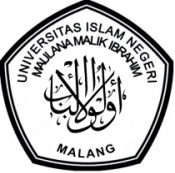 UNIVERSITAS ISLAM NEGERI MAULANA MALIK IBRAHIM MALANGFAKULTAS ILMU TARBIYAH DAN KEGURUANJl. Gajayana No. 50 Malang 65144,  Telp. (0341) 552398, Fax. (0341) 552398Website : www.fitk.uin-malang.ac.id NoNama BarangMerkJumlah BrgJumlah Brg Harga Satuan (Rp)  Jumlah (Rp)1Amplop Besar PutihPapperline50Pak2Amplop CoklatGarda50Pak3KalkulatorCasio DH-14-L (14 Digit)5Buah4Baterai AAAlkaline5Pak5Baterai AAAAlkaline5Pak6Baterai KotakPanasonic neo5Pak7Binder Clip No. 107Joyco50Pak8Binder Clip No. 155Joyco50Pak9Binder Clip No. 260Joyco50Pak10Ballpoint  Weyada350Buah11Isi Ballpoin gel Weyada10Pak12Sarung Ballpoint  Pentel12Buah13Isi Ballpoin  Pentel10Pak14Pensil 2BJoyco350Buah15Penggaris Besi 30 Cm24Buah16Cutter BesarL-50050Buah17Cutter KecilA-30050Buah18Gunting BesarJoyco50Buah19Gunting KecilJoyco50Buah20Isolasi Bening Besar Nachitape10Pak21Isolasi Bening Kecil Nachitape20Pak22Lakban Hitam 1 1/2"Nachitape25Buah23Kertas HVS 70 gr A4Sinar Dunia100Rim24Kertas HVS 70 gr F4 (Folio)Sinar Dunia100Rim25Kertas CD100Rim26Kertas Folio BergarisSinar Dunia10Dosin27Kertas SertifikatPolos1.000Lembar28Map Clear Holder10Pak29Map Sneil Hekter Inter X Folder20Pak30Master Riso EZ 330A10Buah31Tinta Riso EZ 330A25Buah32Ordner Folio TipisTeka 30Buah33Ordner Folio  Teka60Buah34Penghapus PapanJoyco350Buah35Spidol Boardmarket Snowman350Buah36Spidol Kecil Warna Hitam Snowman5Dos37Spidol Kecil Warna Biru Snowman5Dos38StabiloStabillo Boss30Bh39Tali Rafia10Buah40CD Blank GT Pro1Pak (isi 50) 41Flashdisk 32 GB Toshiba25Buah42Tepak Kain350Buah43Catridge 35A Compatible50Buah44Catridge 85A Compatible50Buah45Tinta Printer Epson 6 Warna  e-print5Set (Isi 200 ml)46Tinta Stempel BiruTrodat 20Botol47Tinta Stempel  Hitam Trodat10Botol48Tinta Stempul UnguYamura 15Botol49Tisu Kotak Paesio3Dos50Tisu Gulung Nice3Dos